BİLİMSEL HAZIRLIK KAYIT FORMUÖĞRENCİ BİLGİLERİ:             Programı                  : DoktoraT.C. Numarası          : ………………………..Enstitü Numarası     : ………………………..Adı                             : ………………………..Soyadı                        : ………………………..Anabilim Dalı            : ………………………..Adresi 		 : ......................................Telefonu	             : ………………………..İmzası 	         	 :…………………………BİLİMSEL HAZIRLIK PROGRAMI(20…./20…. Eğitim-Öğretim Yılı …......Yarıyılı)         ..…/…./20….            Danışman 					 	        Anabilim Dalı Başkanı          ………………………….					………………………………………….. 	          İmza							         İmza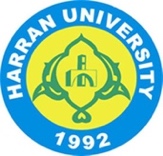 T.C.HARRAN ÜNİVERSİTESİSAĞLIK BİLİMLERİ ENSTİTÜSÜ MÜDÜRLÜĞÜDersin KoduDersin AdıKrediAKTSDersi Veren Öğretim Elemanı1.2.3.4.5.